ПРОЕКТ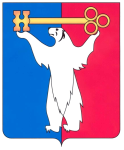 РОССИЙСКАЯ ФЕДЕРАЦИЯКРАСНОЯРСКИЙ КРАЙНОРИЛЬСКИЙ ГОРОДСКОЙ СОВЕТ ДЕПУТАТОВР Е Ш Е Н И ЕО внесении изменений и дополнений в Устав городского округа город Норильск Красноярского краяВ соответствии с Федеральным законом от 06.10.2003 № 131-ФЗ «Об общих принципах организации местного самоуправления в Российской Федерации», Городской СоветРЕШИЛ:1. Внести в Устав городского округа город Норильск Красноярского края     (далее - Устав) следующие изменения:1.1. Пункт 11 части 1 статьи 10 Устава дополнить словами «, в том числе организация и проведение в соответствии с законодательством в области охраны окружающей среды общественных обсуждений планируемой хозяйственной и иной деятельности на территории города Норильска».1.2. В статье 33 Устава:1.2.1. Дополнить новой частью 2 следующего содержания:«2. Распоряжения Председателя Городского Совета подлежат обнародованию путем размещения на официальном сайте муниципального образования город Норильск (за исключением распоряжений, содержащих сведения, распространение которых ограничено федеральным законом) в течение 14 дней со дня их издания, если иной срок не установлен действующим законодательством, и вступают в силу со дня их издания, если иное не предусмотрено самими распоряжениями.».1.2.2. Часть 2 считать частью 3.1.3. В статье 43 Устава:1.3.1. Пункт 21 части 1 дополнить словами «, в том числе организует и проводит в соответствии с законодательством в области охраны окружающей среды общественные обсуждения планируемой хозяйственной и иной деятельности».1.3.2. Часть 1 дополнить пунктом 55 следующего содержания:«55) выступает от имени муниципального образования город Норильск публичным партнером по соглашению о муниципально-частном партнерстве, а также осуществляет иные функции публичного партнера, предусмотренные Федеральным законом от 13.07.2015 № 224-ФЗ «О государственно-частном партнерстве, муниципально-частном партнерстве в Российской Федерации и внесении изменений в отдельные законодательные акты Российской Федерации».».1.4. Статью 50 Устава дополнить частью 9 следующего содержания:«9. Правовые акты Контрольно-счетной палаты и ее Председателя подлежат обнародованию путем размещения на официальном сайте муниципального образования город Норильск (за исключением правовых актов, содержащих сведения, распространение которых ограничено федеральным законом) в течение 14 дней со дня их издания, если иной срок не установлен действующим законодательством, и вступают в силу со дня их издания, если иное не предусмотрено самими правовыми актами.».2. Поручить Главе города Норильска представить настоящее решение для государственной регистрации в Управление Министерства юстиции Российской Федерации по Красноярскому краю.3. Решение опубликовать в газете «Заполярная правда» после регистрации изменений в Устав городского округа город Норильск Красноярского края.4. Настоящее решение вступает в силу после официального опубликования, при этом пункт 1.1 и подпункт 1.3.1 настоящего решения вступают в силу не ранее 01.09.2024.«__»_______ 2024 года                                                        № __Председатель Городского Совета                               А.А. ПестряковГлава города НорильскаД.В. Карасев